D. ÁNGEL CONTRERAS MARÍN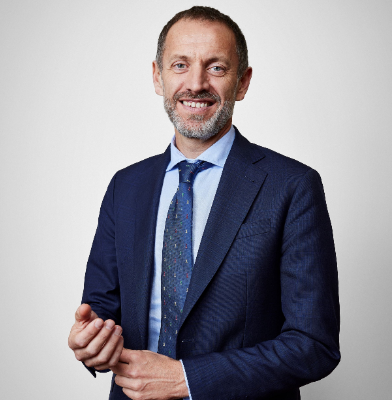 Presidente de la E. P. E. Administrador de Infraestructuras Ferroviarias.Ingeniero de Caminos, Canales y Puertos por la Universidad Politécnica de Valencia.TitulacionesINGENIERÍA DE CAMINOS, CANALES Y PUERTOS. UNIVERSIDAD POLITÉCNICA DE VALENCIA.Experiencia profesionalSector privado2000 - 2006 I.V. INGENIEROS CONSULTORES, S.A. INGENIERO DE PROYECTOS Y JEFE DE UNIDAD DE ASISTENCIA TÉCNICASector público2023 - Actualidad ADIF
PRESIDENTE DE ADIF2018 - 2023
DG DE CONSERVACIÓN Y MANTENIMIENTO ADIF2015 - 2018 ADIF
GERENTE DE ÁREA DE INFRAESTRUCTURA ESTE2012 - 2015 ADIF
JEFE DE COORDINACIÓN DE INVERSIONES2011 - 2012 ADIF
TÉCNICO EN DIRECCIÓN DE OBRAS DE INFRAESTRUCTURA FERROVIARIA2006 - 2011 INECO
DIRECTOR DE OBRA DE PLATAFORMA DE ALTA VELOCIDAD